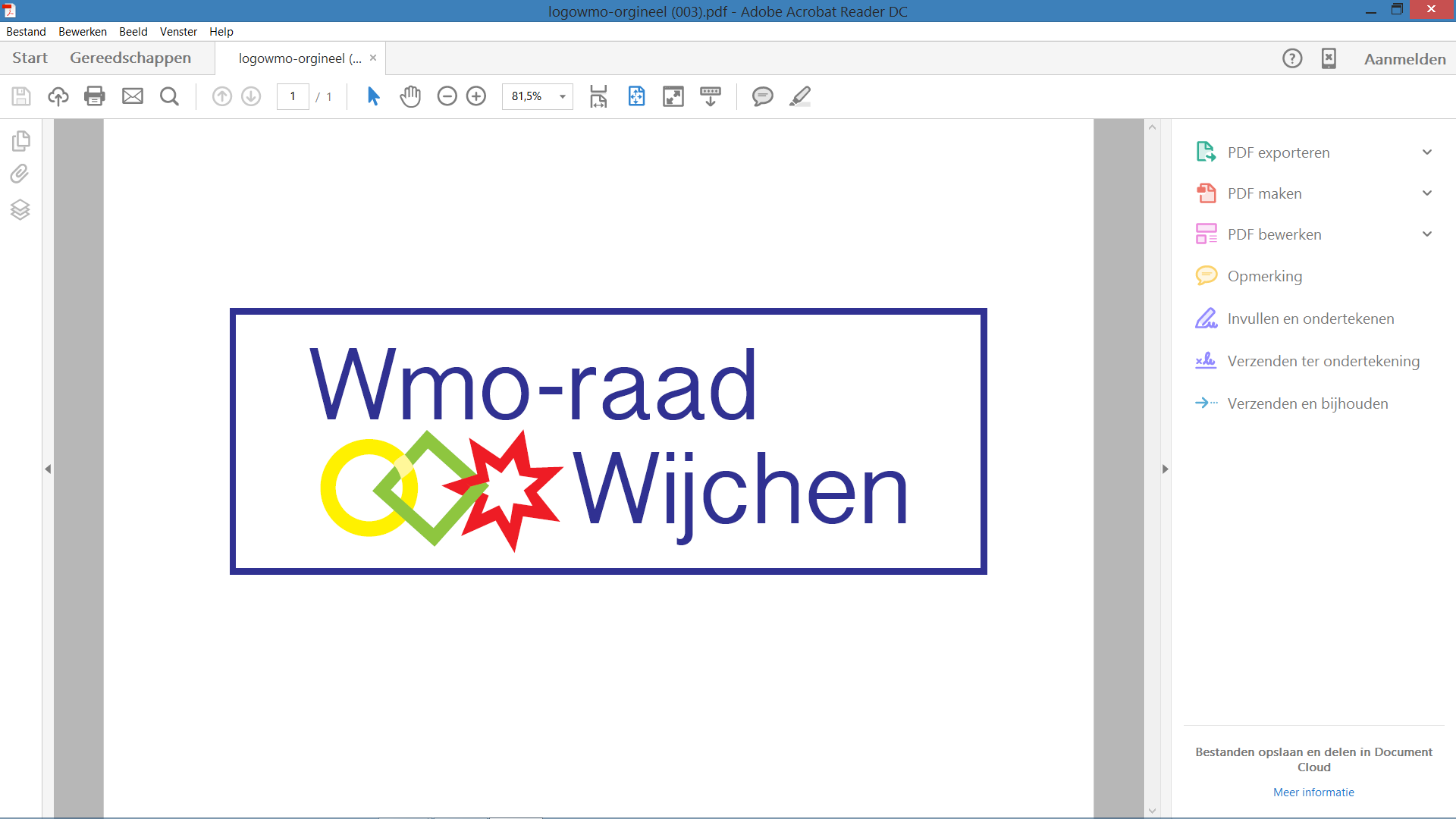 Opening:De voorzitter opent de vergadering en verwelkomt de ambtenaar Leerplichtzaken, die uitgenodigd is i.v.m. agendapunt 2. We ontvangen ambtenaar LeerplichtzakenDe voorzitter refereert aan een eigen onderzoek van de WMO-raad.Hij wil graag weten of het aantal thuiszitters in P.O. en V.O. al of niet is toegenomen en hij wil informatie horen over Oekraïense kinderen.de thuiszitters.De leerplichtambtenaar schetst een beeld van de verschillende vormen van thuiszitters. Thuiszitters zijn kinderen die niet worden ingeschreven, die niet bij de gemeente bekend zijn, al of niet door verwijtbaar gedrag van de ouders. Kinderen die een ziekte of beperking hebben, waardoor zij niet in staat zijn onderwijs te volgen. Er zijn kinderen die via andere trajecten van justitie en jeugdzorg niet op een school ingeschreven zijn.Momenteel wordt het aantal thuiszitters veroorzaakt door de stagnatie in de jeugdzorg.Het heeft even geduurd voordat de jongeren uit de coronaperiode goed in beeld kwamen. Via o.a. Kristallis zijn toch weer jeugdigen op een goede opleiding terecht gekomen.Er is een goed contact met de Jeugdzorg.Er is voldoende onderwijsaanbod dat passend is voor de kinderen. Dat laat onverlet dat thuisonderwijs wettelijk mogelijk is. Echter wie heeft vat op dat particulier thuisonderwijs? In Bergharen start per 1 okt. een ‘Archimedesschool’, een onderwijstype waarbij kinderen, die een weerstand hebben tegen de reguliere school tot rust kunnen komen, Aanvragen voor zg. ‘luxeverlof’, worden zeer kritisch beoordeeld.Een antwoord op de vraag van de voorzitter is geen direct antwoord gekomen, maar de leerplichtantwoord gaat er van uit dat het aantal traditionele thuiszitters. t.o.v. het aantal genoemd in het eigen onderzoek van de Wmo-raad, nog een zelfde aantal is.Het onderwijs aan de Oekraïense kinderen.Kinderen volgen onderwijs op de Wijchense scholen. De oudere kinderen volgen onderwijs op het Pontem College. Dit College verzorgt uitsluitend ISK-onderwijs waarna leerlingen doorstromen naar het reguliere circuit. Aanvankelijk werd een gedoogbeleid gehanteerd. Ouder en kind gaan voor een korte periode terug naar Oekraïne, als de vader een periode ‘vrij’ is van het strijden aan het front. Ontwikkelingen van de oorlogssituatie moeten we afwachten, hoe hier verder mee om te gaan.Terugblik op het gesprekWe hebben dit gesprek positief ervaren. Er wordt veel energie gestoken in het volgen van de leerlingen, waarmee de ambtenaar leerplichtzaken mee te maken krijgt. Het volgende jaarverslag wordt met belangstelling tegemoet gezien.Vaststelling agenda:De agenda wordt vastgesteld met daarbij aandacht voor onderstaande punten, Het geplande gesprek over de hervormingen in de jeugdzorg vervalt.      Een nieuwe datum gaat gepland worden.Er is onduidelijkheid over het document “Regiobeleid en Jeugd zorg”.Het blijkt dat het beleidsstuk  “Hervormingsagenda Jeugd” van de Gemeente Wijchen een uitvloeisel is, bestemd voor de eigen gemeente. Het document Regiobeleid enz. Nemen we als kennisgeving aan.In de vergadering van oktober staat de afspraak met de burgemeester gepland. Nu al is bekend dat twee leden  daar niet bij aanwezig kunnen zijn. Houden we vast aan onze reguliere vergaderdagen, dan is planning wat lastig. Voorstel: plan een tijdstip zoals het gesprek met wethouder Derks heeft plaats gevonden.Leden gaan akkoord.Noortje neemt dit op met het secretariaat  van B & W. We hebben ontvangen een mail m.b.t. een gevraagd advies: Aangepaste Verordening Wmo en Jeugd., voor 1 okt.Drie leden gaan de wijzigingsvoorstellen bekijken inhoeverre een nader advies gegeven zou moeten worden.  5.1. Goedkeuring Notulen d.d. 13 juli 2023De leden spreken hun waardering uit aan het adres van de notulist, voor de wijze waarop agendapunt 2 verwoord is.  5.2 Afspraken/aktiellijst.De lijst wordt puntsgewijs doorgenomen. In de nieuw lijst zijn de wijzigingen verwerkt.V.w.b. het stukje tekst voor de ‘Zorgkrant’ gaan we akkoord met de suggestie hoe het artikel in te korten.Terugblik op gesprek met Wethouder:De voorzitter wil graag voor het lid, die niet bij het gesprek aanwezig kon zijn, informeren, hoe het gesprek verlopen was en de aanwezige leden nog de gelegenheid geven hun ervaringen te delen. Met wat mitsen, maren en ‘alsen’, kun je vaststellen dat we in het gesprek gericht waren op verzoening.De voorzitter hecht er aan deze ervaring door te sturen naar Spectrum.Het is een ervaring, die je in relatie met de gemeente niet wilt. Dit pleit voor een goede adequaat werkende ambtelijk secretaris Van en voor de ComtactambtenaarCliëntervaringsonderzoek  Gewacht wordt  op de vergelijkingscijfers van de regioVoortgang inclusieagenda Er heeft een gesprek plaats gevonden met de werkgroep Inclusie, waarbij de wethouder aanwezig was. Het gesprek verliep naar tevredenheid.Reacties op het beleidsstuk ‘Arbeidsmarkt en re-integratie’Het blijkt voor de leden een geheel nieuwe materie. Zij onderschrijven het belang, dat een lid hecht aan onze aanwezigheid in die vergadering.Hij verwacht de aanwezigheid van leden van de CPW, hopelijk kunnen zij denken, dat de nog bestaande WMO raad interesse heeft in de onderwerpen van de nog bestaande CPW. Hij gaat er voor zorgen, dat er in de vergadering van 11 okt. een documentje gereed ligt ter bespreking.Rondvraag Op 3 okt. is er weer een gesprek met Zagros Jafar van het Sociaal WijkteamSluiting13 september 2023PlaatsPastorie, Grote vergaderzaal VoorzitterHenk GrootveldNotulistGerard Wesseling        Aanwezig: WMO raad.        Gemeente WijchenHenk Grootveld, Hans Gunsing,Thea van Vlijmen, Betsie van der Wijst, Rudy de KruijffNoortje van de Pas 